Bin ich fit?! – Grundlagen für Potenzen, Wurzeln, GleichungenTeilgebiet DiagnoseaufgabeLernvideoQuizÜbungPotenz-begriffDu beginnst mit einem Turm aus zwei Münzen. Immer rechts davon baust du einen doppelt so hohen Turm. Beschreibe, wie du auf die Anzahl der Münzen beim fünften Turm kommst.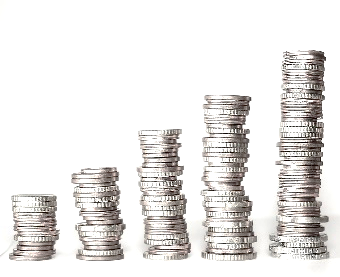 Einführung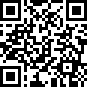 Quiz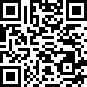 Übung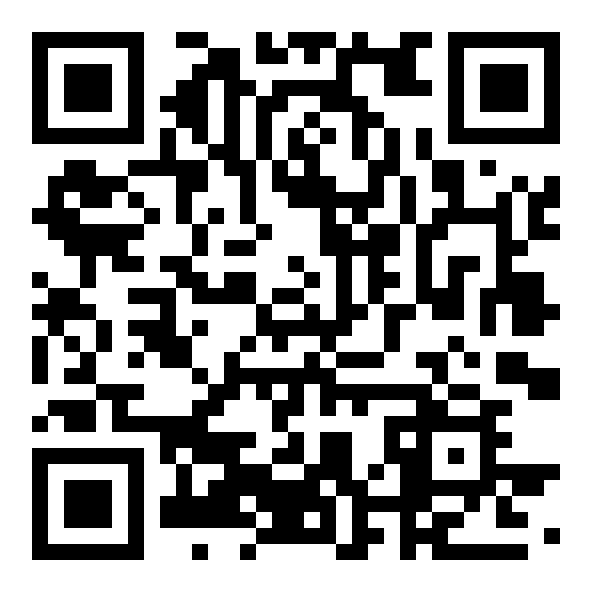 Wurzel-begriff&     Quadrat-wurzelDieses bulgarische Motiv besteht aus 1600 Pixeln. Bestimme, wie viele Pixel das Motiv breit und lang ist.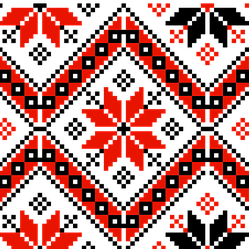 Einführung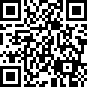 Quiz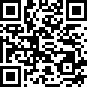 Übung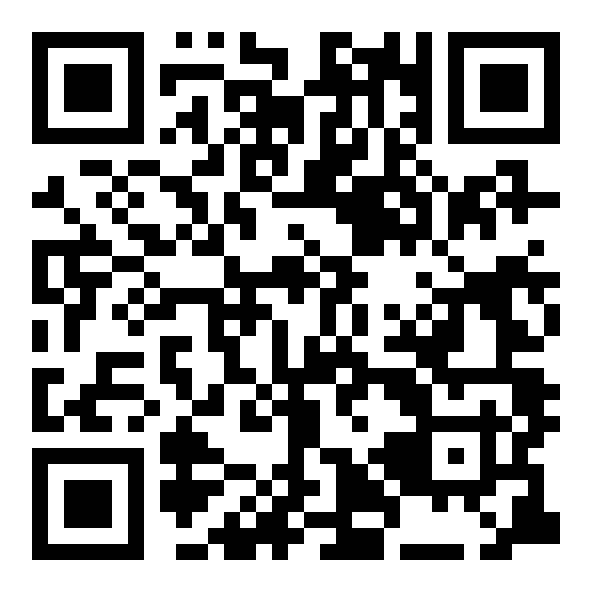 Kubikwurzel &n-te WurzelDieses würfelförmige Gebäude besteht selber aus 1000 Würfeln. Überprüfe, ob die Anzahl von 15 Würfeln in der Höhe richtig ist.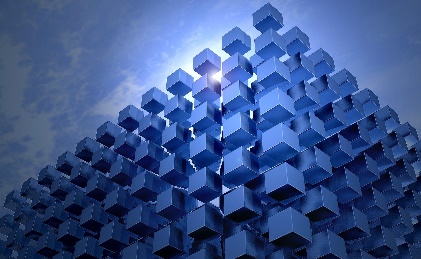 Einführung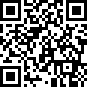 Quiz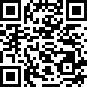 Übung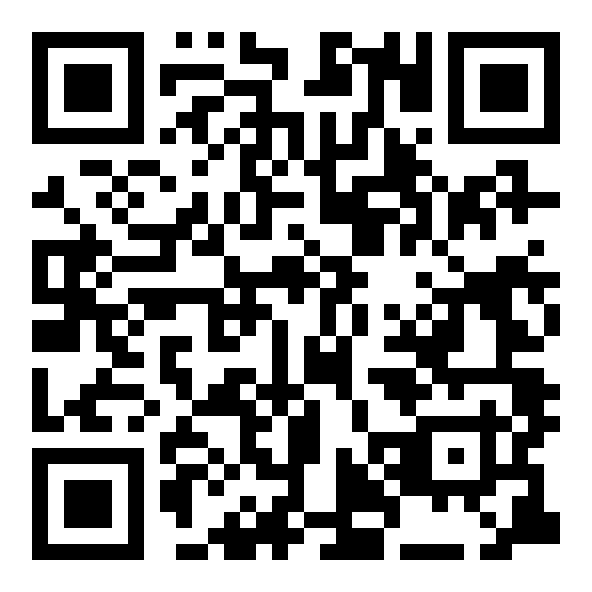 Lineare GleichungenDas Dreifache der Differenz aus 12 und einer unbekannten Zahl ergibt 15. Ordne den richtigen Zahlenwert aus 3; 4; 5; 7; 12; 15 der Unbekannten zu.Einführung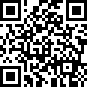 Quiz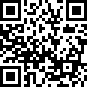 Übung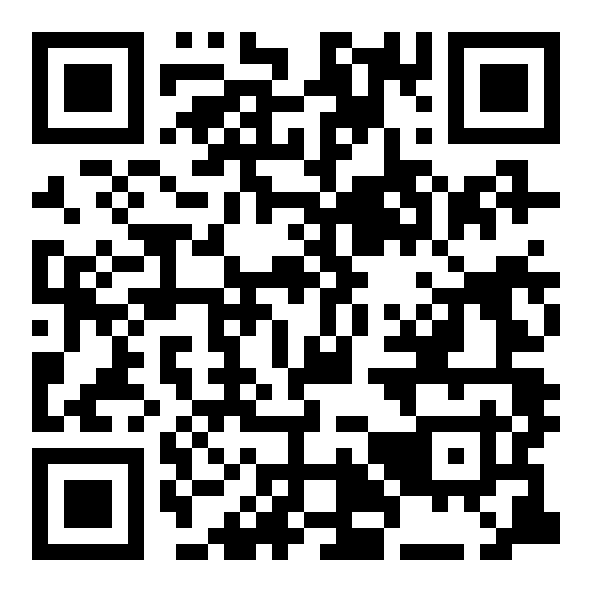 Reinquadrat-ische GleichungenLöse folgende Gleichung: 3x²+15 = 5x²-35Einführung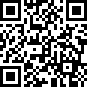 Quiz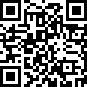 Übung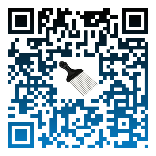 Gemischt-quadrat-ische GleichungenLöse folgende Gleichung:2x²-10x+12=0Einführung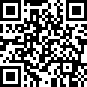 Quiz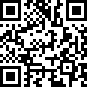 Übung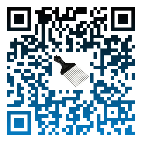 